УВАЖАЕМЫЕ  РОДИТЕЛИ!В  соответствии  с  требованиями  органов  санэпидемнадзора   просим  ВАС  соблюдать  правила  посещения  отдыхающих  детей  в  нашем  лагере: Посещение  комнат, где проживают  ваши  дети, запрещено  в связи     с  отсутствием  у  посетителей  медицинских  документов, подтверждающих  здоровье  посетителей.ЗАПРЕЩАЕТСЯ     привозить  в  лагерь   следующие  продукты:кондитерские  изделия  с масляными/белковыми  кремами;напитки  домашнего  приготовления на  фруктово-ягодной основе, а  также   цветную     воду, заводского  изготовления;пирожки/ блинчики  с начинкой  мясного  содержания;копчёные  продукты  /консервы домашнего приготовления;желированные  блюда;молочные продукты.Ягоды  и фрукты необходимо  мыть и ошпаривать кипятком. Привозить в количестве, чтобы ребёнок съел за один  раз.Продукты, хранящиеся при температуре  2-8о С, должны быть  в упаковке с обязательным   указанием  срока  хранения.Вход  на  территорию  оздоровительного  лагеря  «Лесной»  с домашними  животными   СТРОГО  ЗАПРЕЩЁН!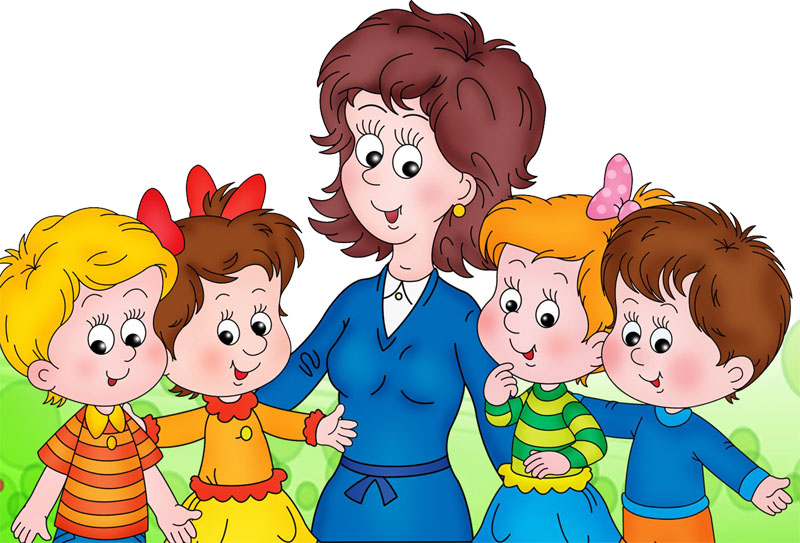                                                  УВАЖАЕМЫЕ  ПОСЕТИТЕЛИ!   СОБЛЮДЕНИЕ  ДАННЫХ  УСЛОВИЙ  ОБЕСПЕЧИТ  БЛАГОПОЛУЧНОЕ  ПРЕБЫВАНИЕ  ВАШИХ  ДЕТЕЙ  В  ОЗДОРОВИТЕЛЬНОМ  ЛАГЕРЕ  «ЛЕСНОЙ».             БЛАГОДАРИМ  ВАС   ЗА  СОТРУДНИЧЕСТВО  И ПОНИМАНИЕ!